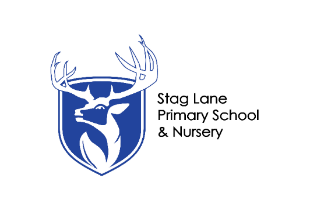 JOB DESCRIPTION TEACHING ASSISTANTSalary scale: Harrow G02 8Job titleTeaching AssistantSalary scaleGO2 8Responsible to:HeadteacherLine Managed by:Deputy Headteacher  or Assistant Head Teacher or Year Group Leader Purpose of the jobUnder the direction of a member of the Senior Leadership Team, with the guidance of a class teacher or other line manager, to support with individuals, groups or class of children, in or out of the classroom. This will include those children with an Education, Health and Care Plan (EHCP) or those requiring additional support.Purpose of the jobUnder the direction of a member of the Senior Leadership Team, with the guidance of a class teacher or other line manager, to support with individuals, groups or class of children, in or out of the classroom. This will include those children with an Education, Health and Care Plan (EHCP) or those requiring additional support.Main duties and responsibilities
Support for all pupils and those who have other or additional Special Educational Needs:
To deliver, with training, daily phonics sessions to a group of children.To help pupils in various group sizes including whole class, intervention groups and 1:1.To provide 1:1 support for key children, who may have SENEstablish good relationships with pupils, acting as a role model and being aware of and responding appropriately to individual needs.To help pupils develop study and organisational skills.To reinforce learning and check understanding.To keep targeted pupils on task and build motivation.To give regular feedback to teachers and other staff regarding individual pupil progress.To evidence and complete progress reports for pupils’ annual reviews and progress meetings.Supervise and support pupils ensuring their safety and access to learning.Promote the inclusion and acceptance of all pupils.Encourage pupils to act independently as appropriate.Attend to the pupils’ personal needs, including social, health, physical, hygiene, first aid and
welfare matters.To carry out any specific duties as outlined in pupil/s Individual Educational Plan or Personal support plan [IEP/PPP] To deliver, interventions under the direction of teachers, or senior leadersTo supervise and engage with the children and ensure that they are active in purposeful and co-operative behaviour throughout playtimes/breaksMain duties and responsibilities
Support for all pupils and those who have other or additional Special Educational Needs:
To deliver, with training, daily phonics sessions to a group of children.To help pupils in various group sizes including whole class, intervention groups and 1:1.To provide 1:1 support for key children, who may have SENEstablish good relationships with pupils, acting as a role model and being aware of and responding appropriately to individual needs.To help pupils develop study and organisational skills.To reinforce learning and check understanding.To keep targeted pupils on task and build motivation.To give regular feedback to teachers and other staff regarding individual pupil progress.To evidence and complete progress reports for pupils’ annual reviews and progress meetings.Supervise and support pupils ensuring their safety and access to learning.Promote the inclusion and acceptance of all pupils.Encourage pupils to act independently as appropriate.Attend to the pupils’ personal needs, including social, health, physical, hygiene, first aid and
welfare matters.To carry out any specific duties as outlined in pupil/s Individual Educational Plan or Personal support plan [IEP/PPP] To deliver, interventions under the direction of teachers, or senior leadersTo supervise and engage with the children and ensure that they are active in purposeful and co-operative behaviour throughout playtimes/breaksSupport for the TeacherAssist  in the preparation of learning materials and the learning environment, including the
display of pupils' work, creating book/class labelsManage individuals or small groups of pupils who may have special learning requirements under the
guidance of teachers, within or outside the classroom.Support the teacher in managing pupil behaviour, reporting difficulties as appropriate.Carry out assessments and gather/report information from/to parents/carers as directed.Carry out interventions for students as guided by the teacher.Provide administrative support to teachers e.g. copying, typing, filing, collecting money.Use and operate ICT systems and equipment for administrative purposes.Occasionally supervise groups during the absence of the teacher.  Support at LunchtimesTo undertake lunch duties which could  including setting up and clearing away of the dining hallsTo supervising pupils in the dining hall, in the playgrounds, and other parts of the school during lunch periods, helping to organise the dining area and playground space appropriately.Engage with the children and ensure that they are active in purposeful and co-operative
behaviour throughout the lunchtime period.Supervise a specific area of the playground according to the lunchtime rota e.g.
playground equipment; football area; Reception area etc ensuring that you move around and monitor the children. At other times actively engage in children’s playEncourage role model behaviour through effective and consistent use of the school’s behaviour policy.  Support for the SchoolBe aware of and comply with policies and procedures relating to child protection, health,
safety and security, confidentiality and data protection, reporting concerns as appropriate.Be aware of and support difference, ensuring that all pupils have equal access to opportunities to learn and develop.Support the role of other professionals and attend relevant meetings as required.Accompany teaching staff and pupils on visits, trips and out of school activitiesWork with parents, providing support and guidance as appropriate.Participate in regular training, professional development and performance management.  OtherSupport the safeguarding of staff and childrenMaintain positive working relationships with all staff, parents, children, governors and visitorsAttend school functions as requiredMake a positive contribution to public relations by responding to all site visitors and telephone enquiries in a helpful and polite mannerUndertake and when required be part of performance management and relevant training and
professional development.Undertake other various responsibilities as directed by the Headteacher or any member of the Senior Leadership TeamSupport for the TeacherAssist  in the preparation of learning materials and the learning environment, including the
display of pupils' work, creating book/class labelsManage individuals or small groups of pupils who may have special learning requirements under the
guidance of teachers, within or outside the classroom.Support the teacher in managing pupil behaviour, reporting difficulties as appropriate.Carry out assessments and gather/report information from/to parents/carers as directed.Carry out interventions for students as guided by the teacher.Provide administrative support to teachers e.g. copying, typing, filing, collecting money.Use and operate ICT systems and equipment for administrative purposes.Occasionally supervise groups during the absence of the teacher.  Support at LunchtimesTo undertake lunch duties which could  including setting up and clearing away of the dining hallsTo supervising pupils in the dining hall, in the playgrounds, and other parts of the school during lunch periods, helping to organise the dining area and playground space appropriately.Engage with the children and ensure that they are active in purposeful and co-operative
behaviour throughout the lunchtime period.Supervise a specific area of the playground according to the lunchtime rota e.g.
playground equipment; football area; Reception area etc ensuring that you move around and monitor the children. At other times actively engage in children’s playEncourage role model behaviour through effective and consistent use of the school’s behaviour policy.  Support for the SchoolBe aware of and comply with policies and procedures relating to child protection, health,
safety and security, confidentiality and data protection, reporting concerns as appropriate.Be aware of and support difference, ensuring that all pupils have equal access to opportunities to learn and develop.Support the role of other professionals and attend relevant meetings as required.Accompany teaching staff and pupils on visits, trips and out of school activitiesWork with parents, providing support and guidance as appropriate.Participate in regular training, professional development and performance management.  OtherSupport the safeguarding of staff and childrenMaintain positive working relationships with all staff, parents, children, governors and visitorsAttend school functions as requiredMake a positive contribution to public relations by responding to all site visitors and telephone enquiries in a helpful and polite mannerUndertake and when required be part of performance management and relevant training and
professional development.Undertake other various responsibilities as directed by the Headteacher or any member of the Senior Leadership TeamJob title Teaching Assistant Salary scale GO2 Point 8EssentialDesirableQualifications&Legal issuesFluent in Spoken EnglishMaths GCSE Grade C or above (or equivalent)English GCSE Grade C or above (or equivalent)NVQ L2 /equivalent or higher in a relevant subjectLegally entitled to work in the UKFurther professional qualifications for supporting teaching and learning in schools First Aid QualificationGraduate with an interest in qualifying as a teacher in the near futureExperienceThe Teaching Assistant should have  had some experience of:Working with young children in a primary school setting.In addition, the Teaching Assistant might have experience of:Being a paid worker in play schemes, crèches, midday supervision, after-school clubs or similar.Knowledge and understandingThe Teaching Assistant should have knowledge and understanding of:the needs of young children;child development and the ways in which children learn;the national /Foundation Stage curriculum and other basic phonic programmesthe roles played by various adults in a child’s education;an understanding of equal opportunities and safeguarding in practice;how to use ICT to support their professional work;how to contribute to effective personalised provision by taking practical account of diversity;how to support learners in accessing the curriculum in accordance with the special needs (SEN)  Code of Practice and Disabilities Legislation.Aptitude and AbilitiesThe Teaching Assistant should have:the ability to display work effectively,  and make and maintain basic teaching resources;be able support the evaluation of learners’ progress using a range of assessment techniques;high levels of organisation;good communication skills with both adults and children; understanding and practice of confidentiality;a firm commitment to raising standards and providing a quality education for all pupils;ability to be a good ‘team member’, including working co-operatively with other staff;In addition, the Teaching  Assistant might also:be prepared to undertake in-service training in order to increase knowledge and skills; be willing to take on a range of tasks and utilise a range of skills;Personal characteristicsCalmnessConfidentialityEmpathyEnthusiasmFlexibility InitiativePositivityFun